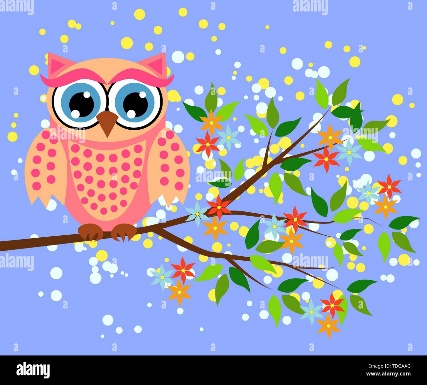 3. C	 TÝDENNÍ PLÁN 35. týden	(29. 4. – 3. 5. 2024)                        1.5.2024 – STÁTNÍ SVÁTEK PŘEDMĚTCO BUDEME UČIT?JAK SE MI DAŘÍ?JAK ZPRACOVÁVÁME?ČESKÝ JAZYKuč. str. 80, 81, 85Pracujeme s pamětnými řadami vyjmenovaných slov po B, L, M, P, S, V. Seznamuji se s vyjmenovanými slovy po Z. Tvořím s VS výstižné věty.Rozlišuji homonyma. Poznám ve slovech předponu - VY, - VÝ Opakuji učivo druhého ročníku – přehled slovních druhů. Umím vyjmenovaná slova po B, L, M, P, S, V.Učím se VS po Z. ČESKÝ JAZYKPS str. 41PS vyjmenovaná slova str. 28PS (VS – fialový) str. 40Pracujeme s pamětnými řadami vyjmenovaných slov po B, L, M, P, S, V. Seznamuji se s vyjmenovanými slovy po Z. Tvořím s VS výstižné věty.Rozlišuji homonyma. Poznám ve slovech předponu - VY, - VÝ Opakuji učivo druhého ročníku – přehled slovních druhů. Průběžně zkouším: vyjmenovaná slova po B, L, M, P, S, V.Umím vyjmenovat slovní druhy a znám charakteristiku podst. jmen, přídav. jmen, sloves, předložek. ČTENÍ,        PSANÍScénické čteníDokážu číst se správnou intonací.Scénické čtení – pracuji s textem.ČTENÍ,        PSANÍPísankaOpis – VS po ZMATEMATIKAuč. str. 80 - 81PS str. 24, 25/6,7Seznamuji se s dělením se zbytkem. Pracuji v různých matematických prostředích. Rýsuji kružnici. Pracuji ve stovkové tabulce – sudá, lichá čísla. Umím zpaměti násobilku 1- 10.Fialový početník (dva sloupečky – vybrat náhodně)Bílý početník 2 - (dva sloupečky – vybrat náhodně)Bílý početník 4 - (dva sloupečky – vybrat náhodně)PRVOUKAuč. str. 54 - 55PS str. 52 - 53ŽivočichovéPoznám vybrané zástupce. Rozdělím obratlovce do tříd, u jednotlivých tříd na vybraném zástupci určím prostředí, pokryv těla, stavbu těla a dýchací orgán. ANGLICKÝ JAZYKuč. str. 42 - 43Unit 5 - The beach  Seznámím se s novou slovní zásobou. TEST – Unit 4 (Clothes)Instructions:Open your book.    Close your book. Listen.                    Clap your hands. Look.                      Stamp your feet. Sing.                       Jump.Draw.                      Wave your arms.Run.                        Turn around. Touch.                     Walk.Eat.                          Drink.Hop. Fly.                  Take off.              Put on.